Олимпийский 2014 год ознаменован яркими победами наших спортсменов и увеличением интереса к спорту в Российской Федерации. Сейчас самое время уделить особое внимание существенному ускорению темпов и повышению качества информатизации сферы спорта! Компания «БАРС Груп» – один из крупнейших разработчиков и поставщиков решений и услуг на российском рынке информационных технологий – предлагает Вам реализовать проект по созданию Единой информационно-аналитической системы (далее – ЕИАС) отрасли молодежной политики, спорта и туризма  Вашего региона с помощью решения «БАРС. Мониторинг - Молодежная Политика, Спорт»С помощью решения «БАРС. Мониторинг - Молодежная политика, Спорт» управление спортом строится на основе анализа множества актуальных показателей. Состояние инфраструктуры, развитие каждого вида спорта, численность тренерско-преподавательского состава и множество других данных доступны в режиме онлайн.Внедрение «БАРС. Мониторинг - Молодежная Политика, Спорт» позволяет экономить до 60% времени на подготовку отчетов, до 70 % - на проверку собранных данных, сбор отчетности сокращается с 5 дней до 3 часов.Преимущества системы:Информированность о количестве занимающихся, уровне мастерства, кадровой обеспеченности и состоянии инфраструктуры в каждом виде спорта; Централизованное хранение данных. Информация оперативно попадает в единое хранилище Системы. Руководство сферы физической культуры и спорта работает с данными, которые максимально точно отражают ситуацию в регионе;Возможность интеграции с различными системами в рамках межведомственного информационного взаимодействия органов государственной власти;Прозрачность деятельности спортивных объектов и учреждений спортивного назначения;Единое информационное пространство. Все образовательные учреждения получают доступ к Системе через Интернет. Сведения в Систему поступают в режиме онлайн из других ведомственных информационных ресурсов;Многомерный анализ. Анализ данных осуществляется с помощью OLAP-технологий;Обеспечение возможности контроля реализации федеральных и региональных нормативно-правовых актов.Преимущества «БАРС Груп»Технологии «БАРС Груп» уже успешно зарекомендовали себя в таких федеральных органах власти как Министерство финансов России, Минкомсвязь России, МЧС России, и др. На программном обеспечении ЗАО «БАРС Груп» подготовлен проект бюджета Российской  Федерации на 2014-2016 гг.  С помощью наших систем собирают отчетность региональные ведомства в 73 субъектах РФ.Специалисты «БАРС Груп» будут рады встрече с Вами, а также экспертами Вашего ведомства для детального обсуждения перспектив сотрудничества и демонстрации функциональных возможностей Единой информационно-аналитической системы.Ответственный со стороны компании «БАРС Груп» - Иванов Игорь Сергеевич, 89807316510Приложение на 1л.в 1 экз..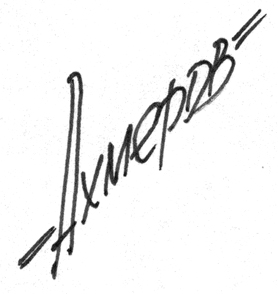 Генеральный директор «БАРС Груп»                                                                         Т.М. АхмеровПриложениеВнедрение «БАРС. Мониторинг - Молодежная политика, Спорт» обеспечивает достижение следующих целей:Для руководства Министерства физической культуры, спорта и молодежной политики региона:Мониторинг показателей по всем видам спорта.  Наблюдение за ситуацией в каждой спортивной дисциплине в динамике, многомерный и многофакторный анализ данных с помощью OLAP-технологий.Получение информации обо всех спортивных сооружениях региона различных форм собственности от стадиона до хоккейной коробки. Контроль исполнения принятых решений в рамках реализации федеральных и региональных целевых программ и проектов.Для начальников отделов Министерства физической культуры, спорта и молодежной политики региона:Быстрый и легкий способ сбора информации и подготовки аналитических материалов.Эффективный сбор показателей с многоуровневой иерархии учреждений.анализ и консолидация собранных данных.Определение направлений работы с молодежью в тесной увязке с задачами социально-экономического развития страны.Решение задач по подготовке спортивных мероприятий и летнего отдыха детей и молодежи.Для сотрудников спортивных школ:Заполнение отчетности в режиме online со своих рабочих мест.Экономия финансовых и временных затрат на процесс подготовки отчетности.Возможность самостоятельно и оперативно выявить неточности на этапе сбора данных, проверяя введенные показатели при помощи многоуровневой схемы контрольных соотношений.Возможность подписать отчетность электронной подписью (ЭП).Ключевые особенности решения «БАРС. Мониторинг - Молодежная политика, Спорт»:Доступность системы в режиме 24*7*365 через Интернет с любого устройства (ПК, планшет, смартфон);Предоставление данных в удобном и понятном виде;Гибкая система разграничения прав доступа к данным;Организация юридически значимого документооборота за счет использования электронной подписи;Интеграция с АИС «Статистика спорта»;Многоуровневая система сбора отчетности (по муниципальным образованиям, видам спорта, спортивным сооружениям и т.д.), полный пакет федеральных отчетных форм, возможность массовой выгрузки отчетных форм;Наличие процедуры утверждения отчетных форм и механизма межформенных проверок;Возможность формирования нерегламентированной отчетности, импорт шаблонов в форматах .xls и .xml, возможность приложить видео и фотоматериалы к отчету;Использование интерактивной карты региона для наглядного отображения статистических данных в разрезе региона/района/муниципалитета;Наличие открытой для населения части системы – жители региона в режиме онлайн могут ознакомиться с состоянием дел в отрасли;Более 20 регионов внедрения системы на территории Российской Федерации.